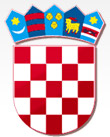           REPUBLIKA HRVATSKAŽUPANIJA PRIMORSKO GORANSKA                    GRAD CRES   GRADONAČELNIKKlasa: 943-01/17-1/6Ur.broj: 2213/02-02-17-9U Cresu, 29. ožujak 2017. godineGRAD CRESGRADSKO VIJEĆE- ovdje-Prijedlog Zaključka o utvrđenju najpovoljnije ponude na natječaju za osnivanje prava građenja I. Pravna osnova za donošenje predloženog ZaključkaPravna osnova za donošenje ovog Zaključka proizlazi iz članka 35., 280. do 296. i 391. Zakona o vlasništvu i drugim stvarnim pravima (NN br. 91/96, 68/98, 137/99, 22/00, 73/00, 129/00, 114/01, 146/08, 38/09, 153/09, 90/10, 143/12, 152/14), članka 48. Zakona o lokalnoj i područnoj (regionalnoj) samoupravi (NN br. 19/13 - pročišćeni tekst) i članka 29. Statuta Grada Cresa (SN PGŽ br. 29/09 i 14/13). II. Ocjena stanja i obrazloženje ZaključkaZaključkom Gradskog vijeća Grada Cresa, Klasa: 943-01/17-1/6, Urbroj: 2213/02-02-17-5 od 01. ožujka 2017. godine odlučeno je o raspisivanju javnog natječaja za osnivanje prava građenja na nekretnini oznake č.zem. 2769/2, k.o. Cres, koja odgovara nekretnini katastarske oznake k.č. 1145/1 k.o. Cres – grad, u naselju Cres, u gospodarsko – poslovnoj zoni „Volnik“, na površini od 1220 m2 prema zemljišnoj knjizi, radi izgradnje hale za smještaj destilerije za proizvodnju eteričnog ulja, pogona za briketiranje i sušare za proizvodnju čaja, na rok od 30 godina od dana sklapanja ugovora o pravu građenja.Javni natječaj za osnivanje prava građenja objavljen je dana 15. ožujka 2017. godine na oglasnoj ploči Grada Cresa i na službenoj web stranici Grada Cresa www.cres.hr, a obavijest o raspisanom natječaju objavljena je u dnevnom glasilu “Novi list”.U postupku javnog otvaranja ponuda, provedenog po Povjerenstvu koje je imenovao gradonačelnik Grada Cresa, utvrđeno je da je na natječaj, kao jedina, pristigla ponuda društva Pojada d.o.o. iz Cresa, Put forteca 4a, OIB: 01154399700, ocijenjena kao pravovremena i potpuna, s ponuđenom naknadom za osnivanje prava građenja u iznosu od 2.585,42 EUR godišnje, odnosno 0,1766 EUR po m2 mjesečno.Sukladno odredbi članka 48. Zakona o lokalnoj i područnoj (regionalnoj) samoupravi, članka 29. Statuta Grada Cresa, a s obzirom na utvrđenu visinu naknade za osnivanje prava građenja, o ovom pravnom poslu odlučuje Gradsko vijeće Grada Cresa.Slijedom navedenog, predlaže se Gradskom vijeću Grada Cresa da na temelju provedenog javnog natječaja donese Zaključak o utvrđenju najpovoljnije ponude na natječaju za osnivanje prava građenja i sklapanju ugovora o osnivanju prava građenja s pravnom osobom Pojada d.o.o. iz Cresa, Put fortece 4a, OIB: 01154399700, na nekretnini oznake č.zem. 2769/2, k.o. Cres, koja odgovara nekretnini katastarske oznake k.č. 1145/1 k.o. Cres – grad, s godišnjom naknadom u iznosu od 2.585,42 EUR uvećanom za iznos PDV-a i plativom u kunskoj protuvrijednosti prema srednjem tečaju Hrvatske narodne banke na dan plaćanja.III. Potrebna sredstvaZa provođenje predloženog Zaključka nije potrebno osigurati financijska sredstva.IV. Tekst prijedloga Zaključka 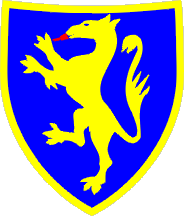 GRAD CRES             Na temelju članka 35., 280. do 296. i 391. Zakona o vlasništvu i drugim stvarnim pravima (NN br. 91/96, 68/98, 137/99, 22/00, 73/00, 129/00, 114/01, 146/08, 38/09, 153/09, 90/10, 143/12, 152/14), članka 48. Zakona o lokalnoj i područnoj (regionalnoj) samoupravi (NN br. 19/13 - pročišćeni tekst) i članka 29. Statuta Grada Cresa (SN PGŽ br. 29/09 i 14/13). Zaključak  o utvrđenju najpovoljnije ponude na natječaju za osnivanje prava građenja I.Na temelju provedenog javnog natječaja za osnivanje prava građenja na nekretnini oznake č.zem. 2769/2, k.o. Cres, koja odgovara nekretnini katastarske oznake k.č. 1145/1 k.o. Cres – grad, utvrđuje se kao najpovoljnija ponuda društva Pojada d.o.o. iz Cresa, Put fortece 4a, OIB: 01154399700. Ponuditelj će se pozvati na sklapanje Predugovora i Ugovora o osnivanju prava građenja na razdoblje od 30 godina s naknadom u iznosu od 2.585,42 EUR godišnje uvećanom za iznos PDV-a i plativom u kunskoj protuvrijednosti prema srednjem tečaju Hrvatske narodne banke na dan plaćanja.                                                                         II.		Ovlašćuje se gradonačelnik Grada Cresa na potpis Predugovora i Ugovora o osnivanju prava građenja. III.Ovaj Zaključak stupa na snagu danom donošenja.Klasa: 943-01/17-1/6Urbroj: 2213/02-01-17-9Cres, __________ 2017. godineGRAD CRESGRADSKO VIJEĆEPredsjednikMarčelo Damijanjević